Intro IT Classwork: Lesson 2Folksonomy is the practice of categorizing online content through tags for non-technical users.The tags themselves can consist of keywords, category names or metadata.   Example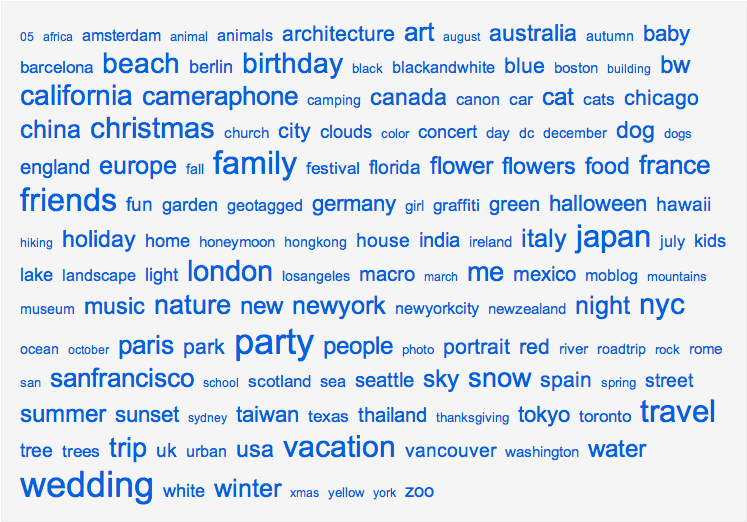 Come up with 5 words for this classes webpage using folksonomy (Intro IT page)Pick your favorite artist and come up with 5 words using folksonomy for their websitePretend you designed a website for your mother, father, or guardian; come up with 5 words using folksonomy for their websiteRead pages 2-8 through 2-12 in your text book wrote 2 facts about each section listed below:PodcastSemantic Web MashupSocial networkingPrivacy and responsibility on social networking sites Give 3 examples of social networking sites.Give 3 examples of websites you never heard of.